NÁVRH USNESENÍZastupitelstvo Jihočeského krajeschvalujebudoucí přijetí daru pozemků v k ú. Hoslovice od obce Hoslovice, čp. 71, 387 19 Hoslovice, IČO 00251216, o celkové předpokládané výměře cca 1 533 m2, která bude upřesněna na základě geometrického plánu, do vlastnictví Jihočeského kraje, za účelem realizace projektu „Hoslovický mlýn - příjezdová cesta“, a to: části pozemku poz. parcely KN p. č. 121/1 o výměře cca 70 m2, části pozemku poz. parcely KN p. č. 121/2 o výměře cca 125 m2, části pozemku poz. parcely KN p. č. 123/3 o výměře cca 51 m2, části pozemku poz. parcely KN p. č. 1560/4 o výměře cca 981 m2 a části pozemku poz. parcely KN p. č. 1566 o výměře cca 306 m2, LV č. 1, dle návrhu smlouvy o smlouvě budoucí darovací v příloze č. 3 návrhu č. 440/ZK/22;bere na vědomíinformaci, že v případě realizace budoucího přijetí daru budou náklady s tím spojené hrazeny z fondu investic Muzea středního Pootaví Strakonice, IČO 00072150;ukládáJUDr. Lukáši Glaserovi, řediteli krajského úřadu, zabezpečit uzavření smlouvy o smlouvě budoucí darovací dle části I. tohoto usnesení.DŮVODOVÁ ZPRÁVAPodle § 36 odst. 1 písm. a) zákona č. 129/2000 Sb., o krajích, v platném znění, je rozhodování o nabytí a převodu hmotných nemovitých věcí, s výjimkou inženýrských sítí a pozemních komunikací, vyhrazeno zastupitelstvu kraje.V tomto materiálu jde o budoucí přijetí daru pozemků z vlastnictví obce Hoslovice, čp. 71, 387 19 Hoslovice, IČO 00251216, (dále jen „obec“), do vlastnictví Jihočeského kraje za účelem výstavby nové komunikace vedoucí k hoslovickému mlýnu - stavební akce „Hoslovický mlýn - příjezdová cesta“. Navazuje na budoucí výkupy pozemků od právnických a fyzických osob, popisované v předchozích materiálech č. 438/ZK/22 a č. 439/ZK/22. Schválení těchto tří majetkových dispozic, zahrnujících všechny potřebné pozemky, je prvním nezbytným předpokladem pro možnost realizace celé stavební akce.Vzhledem k tomu, že novou komunikaci bude využívat i obec, obrátilo se na ni Muzeum středního Pootaví Strakonice, IČO 00072150, (dále jen „Muzeum“), s žádostí o darování pozemků, které mají být budoucí stavbou dotčeny. Jedná se o pozemky specifikované v připojené tabulce, přičemž výměra záboru je uvedena v kolonce „trvalý zábor v m2“.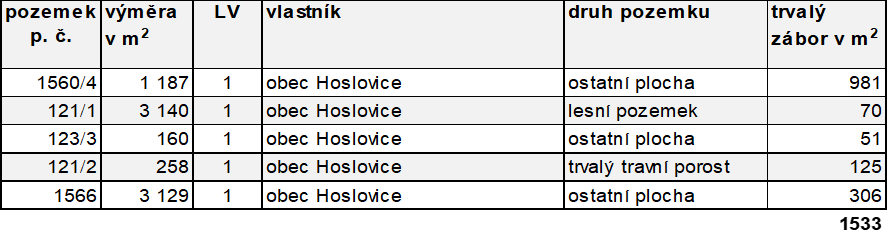 Obec žádosti Muzea vyhověla a usnesením zastupitelstva č. 56/22 ze dne 18.10.2022 darování těchto částí pozemků Jihočeskému kraji za shora uvedeným účelem schválila. Návrh budoucí darovací smlouvy ve znění přílohy č. 3 tohoto materiálu byl starostou obce odsouhlasen.Dle zákona č. 563/1991 Sb., o účetnictví jsou územní samosprávné celky vybranými účetními jednotkami. V případě schválení přijetí daru Jihočeský kraj proto převezme předmětné části pozemků obce do svého účetnictví v účetní hodnotě.Finanční nároky a krytí:náklady spojené s přijetím daru budou financovány z investičního fondu Muzea; v této fázi je nelze přesně stanovit Vyjádření správce rozpočtu: nepožaduje seNávrh projednán (stanoviska): Muzeum: souhlasí, koupi iniciovaloMgr. František Chrastina (OKPP): souhlasí Rada kraje usnesením č. 1319/2022/RK-55 ze dne 01.12.2022 doporučila zastupitelstvu kraje přijmout usnesení v navrhovaném znění.PŘÍLOHY:katastrální situační výkres (ZK151222_440_př.1.pdf)část. výpis z LV č. 1 (ZK151222_440_př.2.pdf)návrh budoucí darovací smlouvy (ZK151222_440_př.3.pdf)Zodpovídá: vedoucí OHMS - Mgr. Petr Podhola, pověřený zastupováním vedoucího OHMSTermín kontroly: 16.12.2022Termín splnění: 31.12.2022Datum jednání:15. 12. 2022Bod programu:Číslo návrhu:440/ZK/22440/ZK/22440/ZK/22Název bodu:Budoucí přijetí daru pozemků v k. ú. Hoslovice od obce HosloviceBudoucí přijetí daru pozemků v k. ú. Hoslovice od obce HosloviceBudoucí přijetí daru pozemků v k. ú. Hoslovice od obce HoslovicePředkladatel:Mgr. Bc. Antonín KrákZpracoval:OHMSVedoucí odboru:Mgr. Petr Podhola